ESCOLA MUNICIPAL DE EDUCAÇÃO BÁSICA AUGUSTINHO MARCONPROFESSORA: GISLAINE GUINDANIDISCIPLINA: PROSEDIPERÍODO: VESPERTINODATA: 25 a 29/05/2020TURMA: 1° ANOAULA 03- SEQUÊNCIA DIDÁTICA1° PASSO:  NA AULA DE HOJE VAMOS APRENDER SOBRE A HIGIENE DAS MÃOS E A HIGIENE BUCAL.ACESSE O LINK - A IMPORTÂNCIA DE LAVAR BEM AS MÃOS: https://www.youtube.com/watch?v=EAEQEnoo6BM&t=10sA ATIVIDADE SOBRE A HIGIENE DAS MÃOS É UMA EXPERIÊNCIA QUE VOCÊ PODE ESTAR DESENVOLVENDO JUNTAMENTE COM SEUS FAMILIARES:EXPERIÊNCIA: VAMOS NOS AFASTAR DO CORONAVÍRUS.SEGUE O LINK DA EXPERIÊNCIA: https://www.youtube.com/watch?v=6gKg-YB42xAEM UM PRATO COLOQUE ÁGUA COM ORÉGANO OU PIMENTA DO REINO;EM OUTRO PRATO ÁGUA COM DETERGENTE; (SIMBOLIZANDO O SABÃO)PEÇA PARA A CRIANÇA COLOCAR O DEDO NO PRATO COM ORÉGANO, SUJANDO OS DEDOS.DEPOIS PEÇA PARA PASSAR O DEDO COM ORÉGANO NO PRATO COM DETERGENTE;APÓS COLOCAR O DEDO NOVAMENTE NO MEIO DO PRATO COM ORÉGANO (QUANDO LAVAMOS NOSSA MÃO COM SABÃO O VÍRUS SE AFASTA).            2° PASSO: A HIGIENE BUCAL ASSIM COMO A HIGIENE DAS MÃOS É   IMPORTANTE PARA QUE POSSAMOS NOS MANTER SAUDÁVEIS E COM UMA BOA SAÚDE.PARA UMA BOA HIGIENE BUCAL DEVEMOS PRESTAR ATENÇÃO NOS ALIMENTOS QUE FAZEM BEM OU MAL PARA NOSSOS DENTES.A ATIVIDADE SERÁ:DESENHE DOIS DENTES E ESCREVA AS FRASES: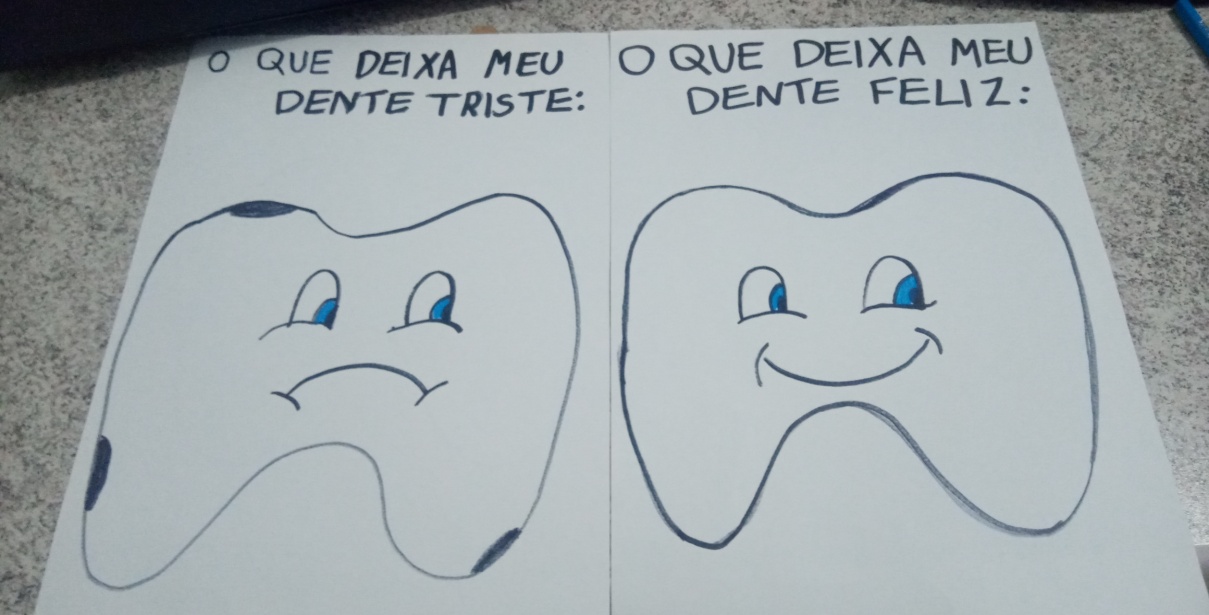  DIVIDA UMA FOLHA AO MEIO, DE UM LADO DESENHE UM DENTE FELIZ E NO OUTRO LADO UM DENTE TRISTE.3° PASSO: USANDO RECORTES DE REVISTAS, DESENHOS, EMBALAGENS PEQUENAS OU RÓTULOS REPRESENTE O QUE DEIXA SEU DENTE FELIZ E SEU DENTE TRISTE, OBSERVE O EXEMPLO: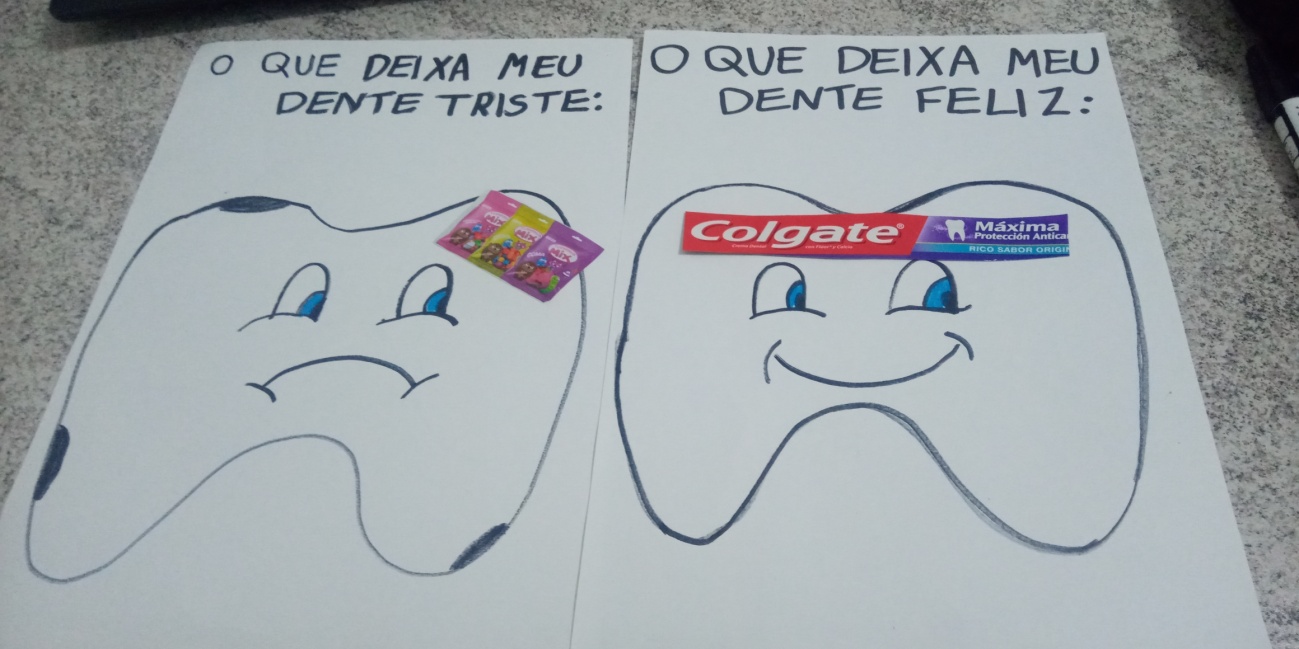 4° PASSO: ESCREVA COM A AJUDA DE SEUS FAMILIARES O QUE VOCÊ COLOU PARA REPRESENTAR OS DENTES.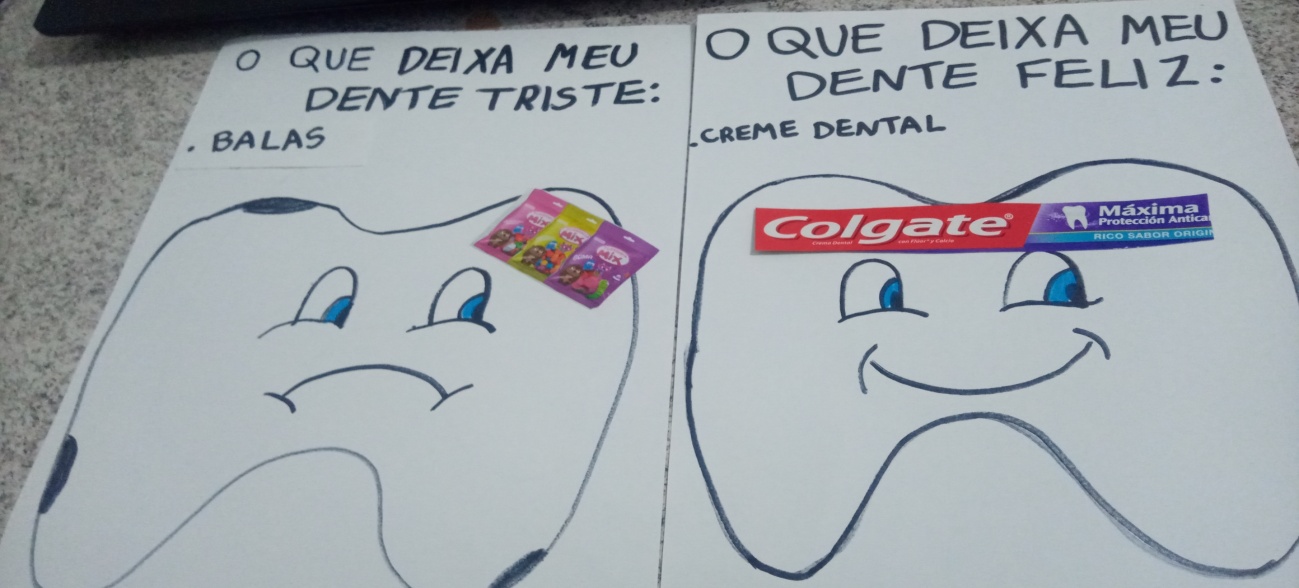 BOA ATIVIDADE!